Azione Cattolica italiana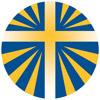 Diocesi di Aversa (CE)        Scheda di partecipazione per Incontro Festa Unitario #belliperchéIl Sottoscritto in qualità di 
per l’associazione 
in regolarmente aderente 
  non aderente
nell’A.A. 2017/18  Indica il numero di partecipanti per l’Incontro Festa Unitario del 9 giugno 2018:Partecipanti settore adultiPartecipanti settore giovaniPartecipanti ACRL’associazione di muoverà con:    Auto
                                     Pullman